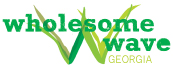 NEED HELP APPLYING FOR FOOD ASSISTANCE?Do you qualify for food stamps?Was your case closed?Do you want to apply ONLINE?FREE SCREENING, ENROLLMENT & RENEWALThis activity is partially funded with federal funds ofUS Department of AgricultureThis institution is an equal opportunity provider and employer 